The Tempest – Convert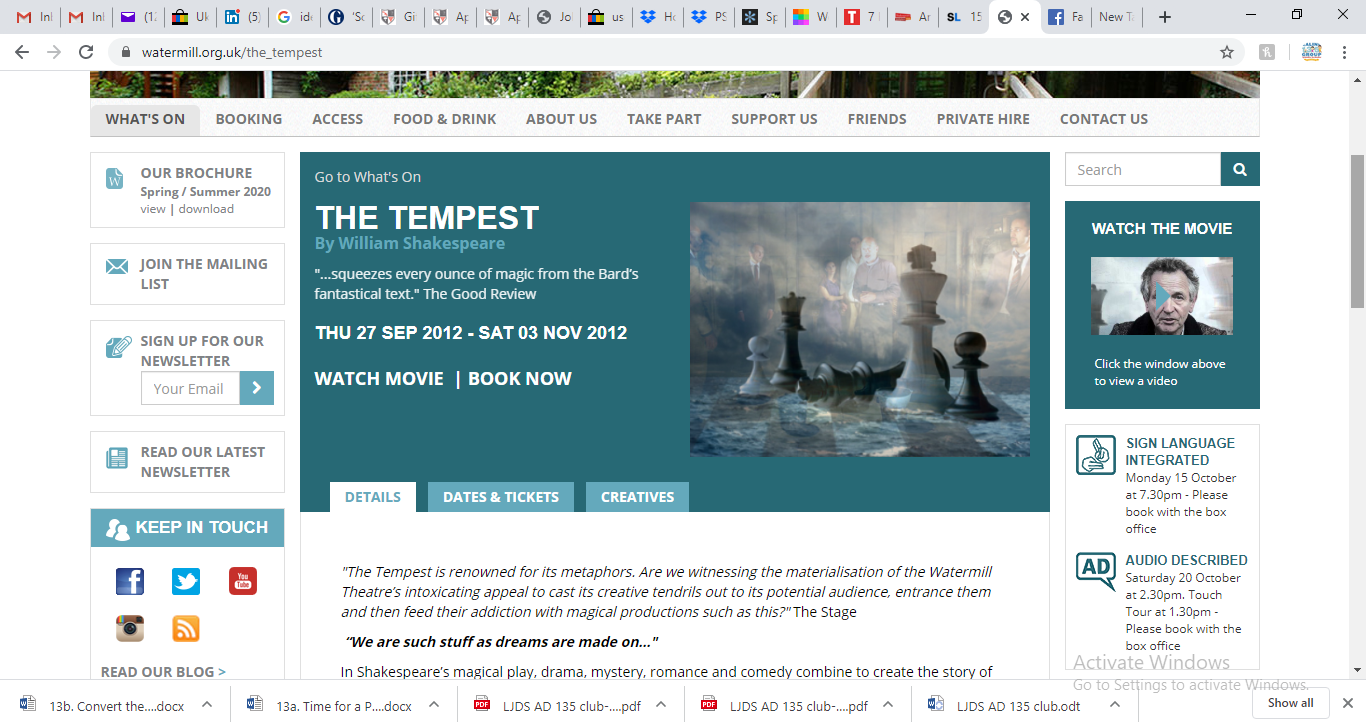 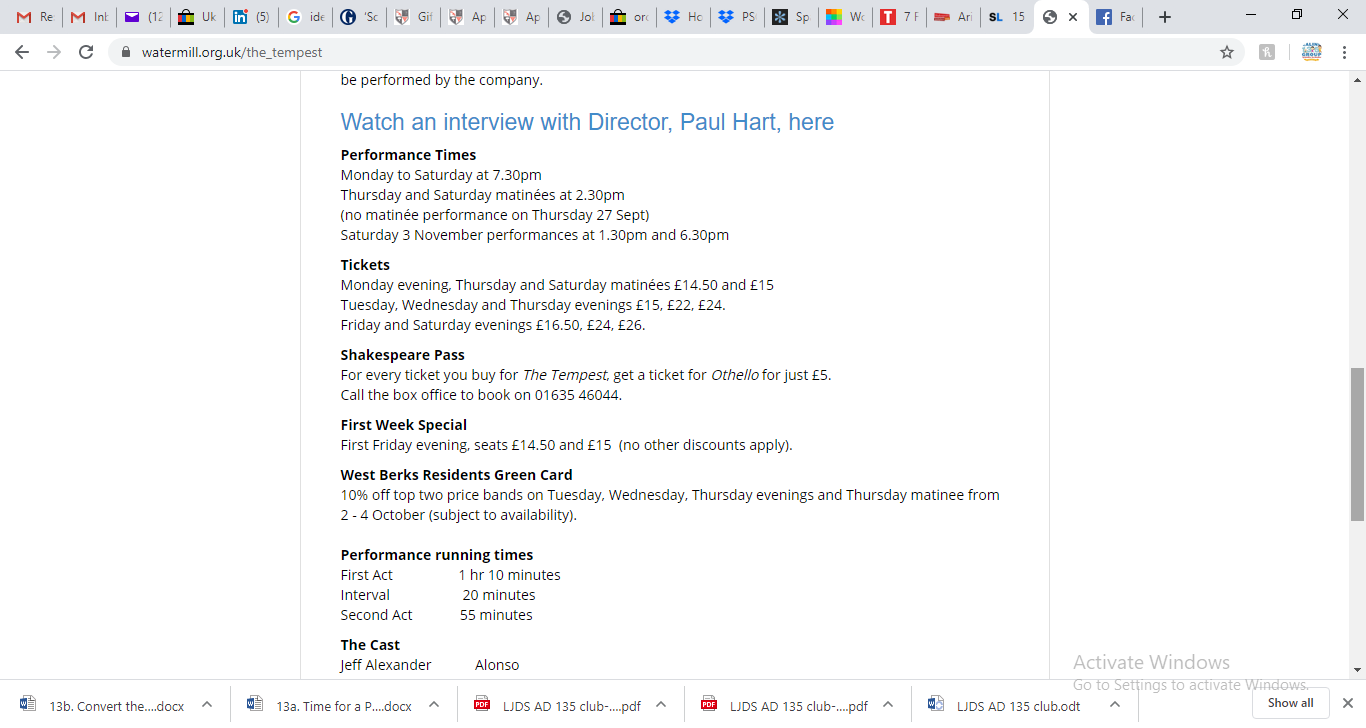 How many minutes long is the play?How many hours long is the play?How many seconds long is the play?How many minutes will the actors perform for on Saturday 3rd November?How many hours will the actors perform for on Saturday 3rd November?How many seconds will the actors perform for on Saturday 3rd November?How many days is The Tempest running for altogether?How many weeks is The Tempest running for altogether?How many hours is The Tempest running for altogether?How many seconds does an interval last for?Write 2 ‘converting problems’ for someone else to work out…